Túrakód: G_Termál-tó-6,3_(Z)_f / Táv.: 6,3 km  Szinti.: 0:35 óra, (átlagseb.: 10,8 km/h / Friss.: 2021-10-19Túranév: Kerékpáros Terep-túra _Termál-tó-6,3 km (Z)_fRésztávokhoz javasolt rész-szintidők (kerekített adatok, átlagsebességgel kalkulálva):Feldolgozták: Baráth László, Hernyik András, Valkai Árpád, 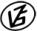 Tapasztalataidat, élményeidet őrömmel fogadjuk! 
(Fotó és videó anyagokat is várunk.)RésztávRésztávRész-szintidőRész-szintidőTK_Termál-tó-6,3_(Z)_f_01-rtSpari/R-C - Termál-tó/20:140:14TK_Termál-tó-6,3_(Z)_f_02-rtTermál-tó/2 - Termál-tó/10:080:22TK_Termál-tó-6,3_(Z)_f_03-rtTermál-tó/1 - Spari/R-C0:130:35